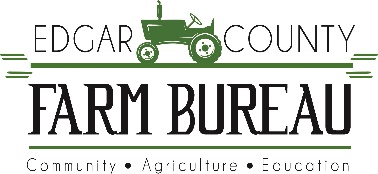 Meet the CandidatesDear Jim Acklin,

Thank you for agreeing to participate in our Meet the Candidates event on March 2nd at Crestwood Schools in the gym set for 6 PM. We are very excited to introduce you to the members of the Farm Bureau. We hope to have a great discussion on important issues pertinent to our members and the community. In addition, we aim to have a friendly forum without attacks on other candidates or their statements. Below is information on the format of the event. Opening Statement (4 minutes)QuestionsSame question presented to each candidate3 minute response limitColor coded cards will be held up in the back with written text. Yellow = 30 seconds leftRed = Time is up. Finish statementModerator will intervene if neededClosing Statements (4 minutes)Names will be drawn to provide the order of opening statements. The candidates will then rotate who answers 1st, 2nd and last for each question from then on.Candidates will appear on a stage.Podium, microphone, chairs and water will be provided on stage. Our moderator Lucas Frye, student of the University of Illinois, will introduce you, provide questions, track time, and guide discussion if necessary. Please arrive by 5:30 so we can discuss procedure and meet our moderator before the event begins. Best,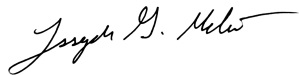 Joe Melisi – Edgar County Farm Bureau Manager